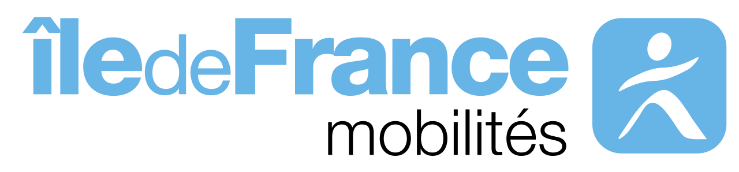 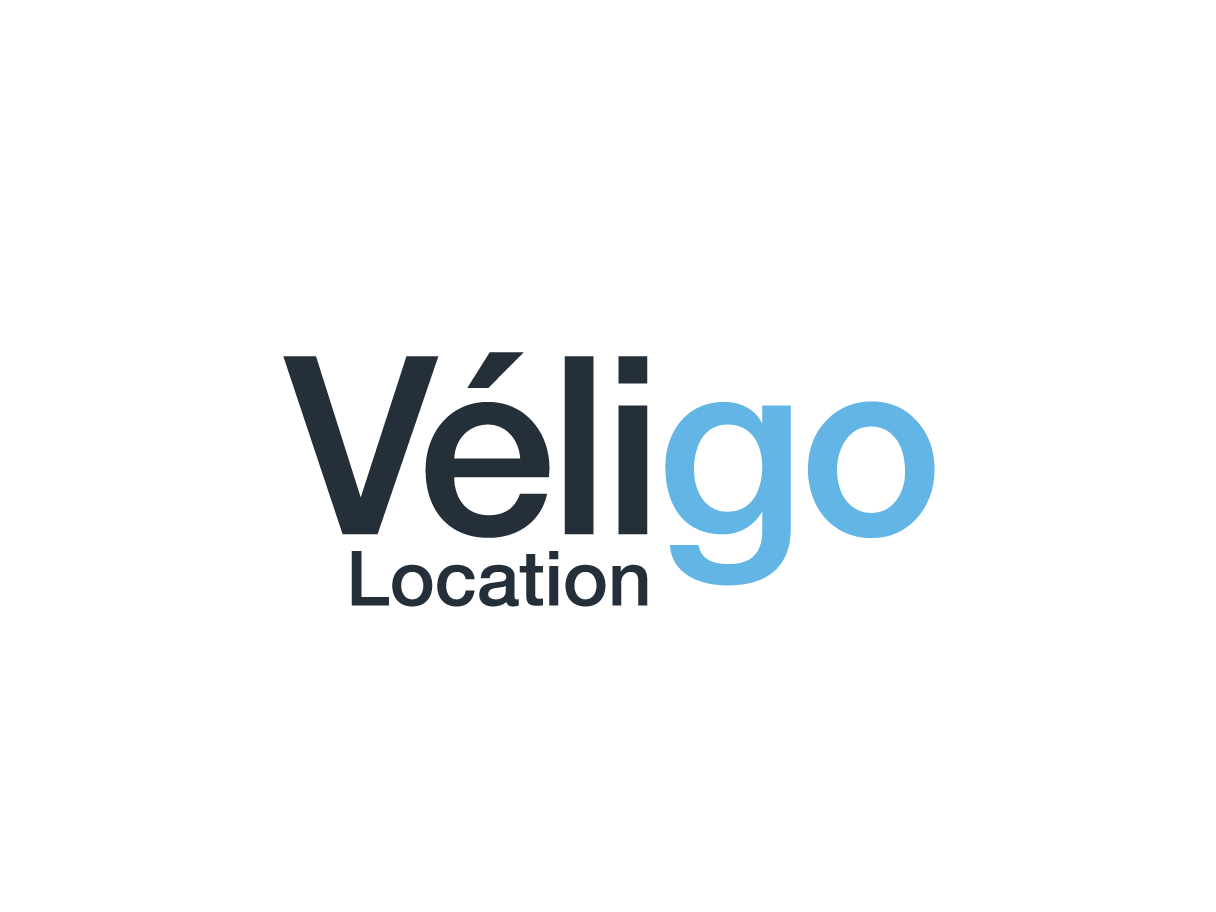 ATTESTATION DE REMISE VÉLIGO LOCATION VELO BIPORTEUR, TRIPORTEUR OU RALLONGÉLes 4 points essentiels de sécurité et de fonctionnement vous ont été présentés :Les freins fonctionnent☐    OuiNon, ils ne fonctionnent pas, le client est invité à appeler le CRCLa batterie fonctionne (diode allumée)☐      OuiNon, elle ne fonctionne pas, le client est invité à appeler le CRCL’éclairage fonctionne à l’avant et à l’arrière☐    OuiNon, il ne fonctionne pas, le client est invité à appeler le CRCLa pression des pneus est suffisante pour que mon pouce ne s’enfonce pas☐    OuiNon, mon pouce s’enfonce, le client est invité à appeler le CRC car le pneu est crevéLe fonctionnement du vélo vous a été présenté :☐    Le fonctionnement de la batterie☐    Le fonctionnement et l’allumage du vélo☐    Comment régler la hauteur de la selle à sa taille☐    L’utilisation de l’antivol de cadre☐    La fixation de l’antivol du vélo à un point fixeLe fonctionnement de l’assistance vous a été présenté :☐    Le fonctionnement des niveaux d’assistance☐    Le fonctionnement des vitesses mécaniques☐    La combinaison vitesses mécaniques et niveaux d’assistanceLes bonnes pratiques sécurité à vélo vous ont été présentées :☐    L’utilisation des freins☐    Le fonctionnement de l’éclairage☐    La vérification de la pression des pneus☐    Les équipements de sécurité (casque et gilet)☐    Les bonnes pratiques (fiche sur les vélos)J’ai vérifié la présence des accessoires du vélo :Le chargeur complet est présent (2 éléments)☐    OuiNon, le client est invité à appeler le CRCLa bâche de couverture de la caisse du biporteur ou triporteur est présente☐    OuiNon, le client est invité à appeler le CRCLes deux cousins arrière du vélo rallongé sont présents☐    OuiNon, le client est invité à appeler le CRCLe client indique que l'ensemble des accessoires commandés sont présents☐    OuiNon, le client est invité à appeler le CRCLes 2 clés sont présentes☐    OuiNon, le client est invité à appeler le CRCDes photos de votre vélo ont été prises :☐     Une photo complète du côté latéral droitJe n’ai pas pu prendre de photo☐     Une photo complète du côté latéral gaucheJe n’ai pas pu prendre de photo☐     Une photo complète du poste de pilotageJe n’ai pas pu prendre de photoJe relève le code unique Retrait que le client a reçu par mail (et qu’il peut retrouver dans son espace client)Et j’appelle le CRC dédié à La Poste, au 09 69 36 96 90, pour vérifier que ce Code unique retrait est valide.Et pour démarrer au mieux votre expérience Véligo Location, n’oubliez pas de visualiser sur notre site nos vidéos conseils d’entretien et sécurité, dans la rubrique « Tutos ».Bonne route avec Véligo Location !